Champion Name: ______________________________________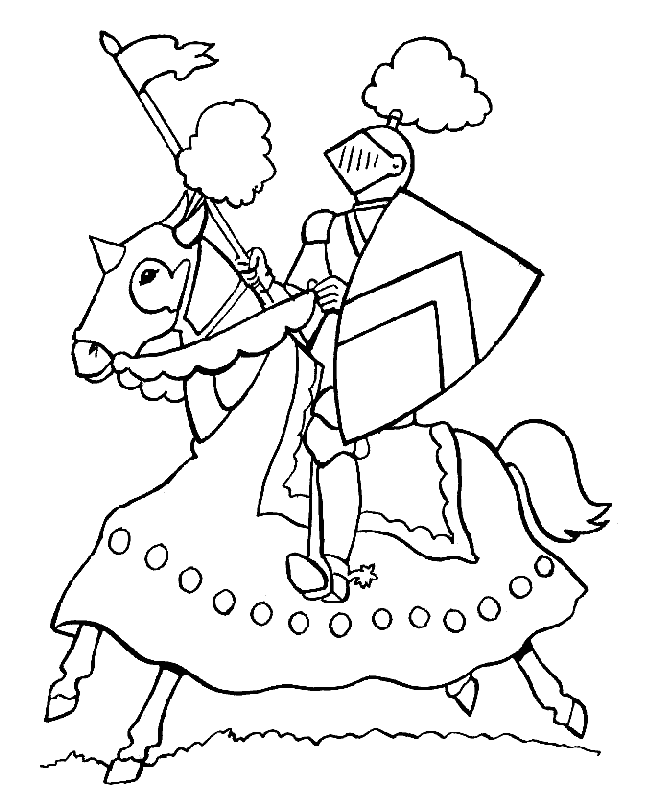 Champion Name: ______________________________________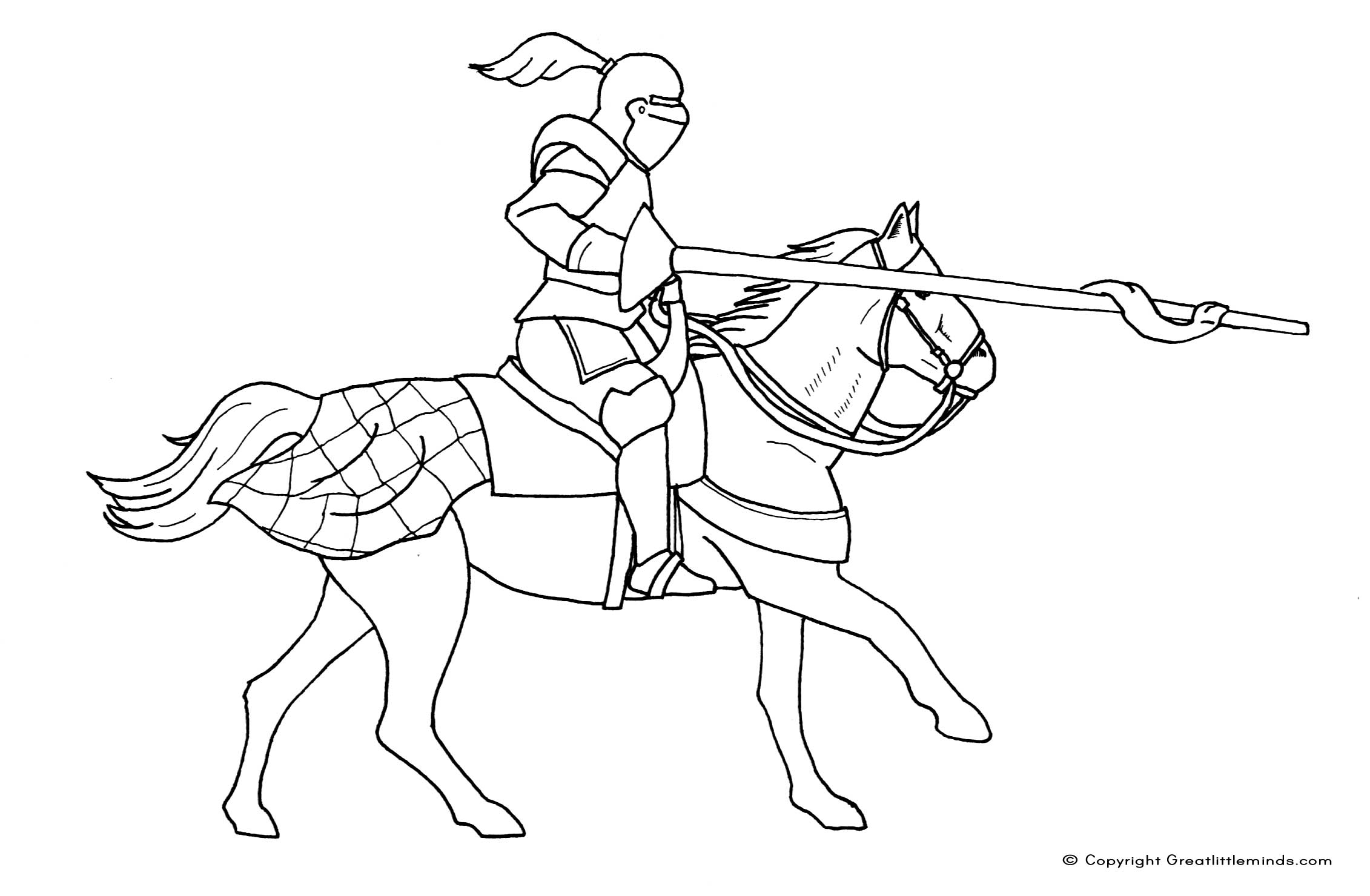 Champion Name: ______________________________________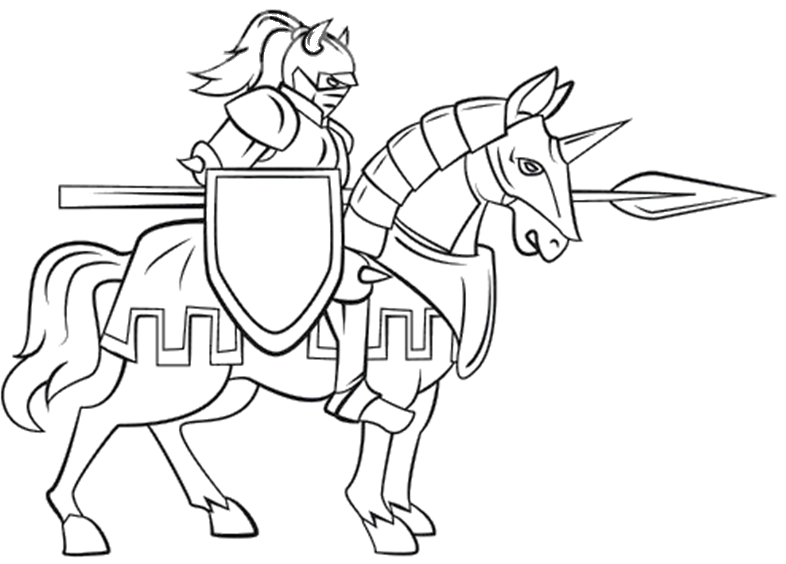 